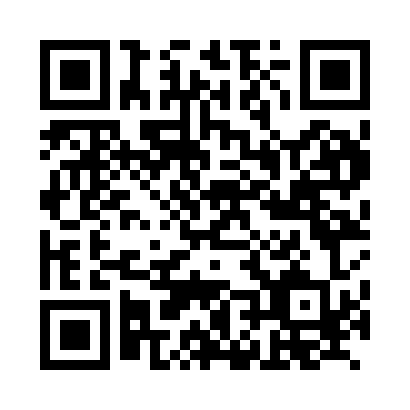 Prayer times for Troja, GermanyWed 1 May 2024 - Fri 31 May 2024High Latitude Method: Angle Based RulePrayer Calculation Method: Muslim World LeagueAsar Calculation Method: ShafiPrayer times provided by https://www.salahtimes.comDateDayFajrSunriseDhuhrAsrMaghribIsha1Wed2:545:341:065:118:3911:102Thu2:535:321:065:128:4111:113Fri2:525:311:065:128:4211:124Sat2:515:291:065:138:4411:135Sun2:505:271:065:148:4611:136Mon2:505:251:065:148:4811:147Tue2:495:231:065:158:4911:158Wed2:485:211:065:168:5111:169Thu2:475:191:065:178:5311:1610Fri2:475:171:065:178:5411:1711Sat2:465:161:055:188:5611:1812Sun2:455:141:055:198:5811:1813Mon2:445:121:055:198:5911:1914Tue2:445:111:055:209:0111:2015Wed2:435:091:055:219:0311:2016Thu2:435:081:065:219:0411:2117Fri2:425:061:065:229:0611:2218Sat2:415:041:065:229:0711:2319Sun2:415:031:065:239:0911:2320Mon2:405:021:065:249:1111:2421Tue2:405:001:065:249:1211:2522Wed2:394:591:065:259:1411:2523Thu2:394:581:065:259:1511:2624Fri2:384:561:065:269:1611:2725Sat2:384:551:065:279:1811:2726Sun2:374:541:065:279:1911:2827Mon2:374:531:065:289:2111:2928Tue2:374:521:065:289:2211:2929Wed2:364:511:075:299:2311:3030Thu2:364:501:075:299:2411:3131Fri2:364:491:075:309:2611:31